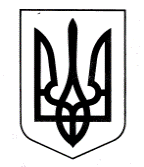 ЗАЗИМСЬКА СІЛЬСЬКА РАДА БРОВАРСЬКОГО РАЙОНУ  КИЇВСЬКОЇ ОБЛАСТІ РІШЕННЯПро затвердження цільової Програми відзначення та вшанування окремих працівників, трудових колективів, категорій громадян, які досягли високого професіоналізму і визначних успіхів у виробничій, державній, творчій та інших сферах життєдіяльності на 2021 рікЗ метою відзначення та стимулювання окремих працівників, трудових колективів, категорій громадян, які досягли високого професіоналізму і визначних успіхів у виробничій, державній, військовій, творчій та інших сферах життєдіяльності, керуючись п. 22 частини першої ст. 26 Закону України «Про місцеве самоврядування в Україні», враховуючи рекомендації постійної комісії з питань соціально – економічного розвитку, бюджету та фінансів, комунальної власності, реалізації державної регуляторної політики, інвестицій та зовнішньоекономічних зв’язків, Зазимська сільська радаВИРІШИЛА:Затвердити цільову Програму відзначення та вшанування окремих працівників, трудових колективів, категорій громадян, які досягли високого професіоналізму і визначних успіхів у виробничій, державній, творчій та інших сферах життєдіяльності на 2021 рік (додається).Управлінню фінансів Зазимської сільської ради здійснювати фінансування вказаної програми згідно затверджених кошторисних призначень.Контроль за виконанням вказаного рішення покласти на постійну комісію з питань соціально – економічного розвитку, бюджету та фінансів, комунальної власності, реалізації державної регуляторної політики, інвестицій та зовнішньоекономічних зв’язків.Сільський голова	Віталій КРУПЕНКОс. Зазим’я04 березня 2021 року№ 688 - 07-позачергової – VIIІДодаток 1 до рішення 07 позачергової сесіїЗазимської сільської ради VІІІ скликаннявід 04.03.2021 р. № 688Цільова Програма відзначення та вшанування окремих працівників, трудових колективів, категорій громадян, які досягли високого професіоналізму і визначних успіхів у виробничій, державній, творчій та інших сферах життєдіяльності на 2021 рік1. Загальні положенняЦільова Програма відзначення та вшанування окремих працівників, трудових колективів, категорій громадян, які досягли високого професіоналізму і визначних успіхів у виробничій, державній, творчій та інших сферах життєдіяльності на 2021 рік розроблена рік відповідно до п.22 ст. 26 Закону України «Про місцеве самоврядування в Україні», Указів Президента України про відзначення професійних свят з метою відзначення та стимулювання окремих працівників, трудових колективів, категорій громадян, які досягли високого професіоналізму і визначних успіхів у виробничій, державній, військовій, творчій та інших сферах життєдіяльності, зробивши вагомий внесок у створення матеріальних і духовних цінностей, або мають інші заслуги перед Зазимською територіальною громадою, Броварщиною та Україною2. Мета та основні завдання ПрограмиМета Програми: відзначення ювілейних дат, вшанування працівників, трудових колективів, спортсменів, інших категорій громадян під час святкування професійних та державних свят в громаді.Основним завданням програми є відзначення та стимулювання окремих працівників, трудових колективів, категорій громадян, які досягли високого професіоналізму і визначних успіхів у виробничій, державній, військовій, творчій, спортивній та інших сферах життєдіяльності;3. Нормативно-правове забезпечення-	Закон України «Про місцеве самоврядування в Україні»-	Укази Президента України:від 30 грудня 2015 року № 731/2015 «Про відзначення у 2016 році Дня Соборності України»;від 15 лютого 1994 року № 46/94 «Про День працівників житлово - комунального господарства і побутового обслуговування населення», зі змінами і доповненнями указу Президента України від 19.05.1995 року № 385/95;від 30 грудня 2011 року № 1209/2011 «Про відзначення в Україні деяких пам’ятних дат та професійних свят», зі змінами і доповненнями згідно з указом Президента України «Про додаткові заходи щодо державної підтримки культури і мистецтва в Україні» від 30 грудня 2013 року № 717/2013;від 13 квітня 1999 року № 374/99 «Про День працівника соціальної сфери»;від 30 травня 1998 року № 568/98 «Про День захисту дітей»;від 22 червня 1994 року № 323/94 «Про День молоді»;від 11 вересня 1994 року № 513/94 «Про День працівників освіти»;від 25 листопада 2000 року № 1250/2000 «Про День місцевого самоврядування»;від 26 листопада 1998 року № 1310/98 «Про встановлення Дня пам’яті жертв голодоморів», зі змінами і доповненнями згідно з указом Президента України  «Про заходи у зв'язку з 70-ми роковинами Великого терору масових політичних репресій 1937-1938 років» від 21 травня 2007 року № 431/2007;  від 10 листопада 2006 року № 945/2006 «Про день вшанування учасників ліквідації наслідків аварії на Чорнобильській АЕС»; від 3 червня 1994 р. № 281/94 «Про день медичного працівника»4. Фінансове забезпечення виконання ПрограмиФінансування виконання заходів Програми буде здійснюватися у межах коштів, що передбачатимуться у сільському бюджеті, а також із залученням інших джерел, не заборонених чинним законодавством України.Обсяги коштів будуть визначатися, виходячи з необхідності забезпечення виконання заходів Програми, орієнтовних витрат на їх реалізацію. 5. Очікувані результатиВиконання Програми дасть можливість:- належним чином організувати роботу по відзначенню та вшануванню окремих працівників, трудових колективів, категорій громадян, які досягли високого професіоналізму і визначних успіхів у виробничій, державній, творчій та інших сферах життєдіяльності;6. Організація та контроль за виконанням ПрограмиФункції підготовки Програми виконує виконавчий комітет Зазимської сільської ради.Головним розпорядником коштів є Зазимська сільська рада.Реалізація заходів передбачає придбання листівок, квітів, конвертів, бланків Почесних грамот, бланків Подяк для привітання ювілярів, відзначення професійних та державних свят, надання нецільової матеріальної допомоги, надання матеріального заохочення, придбання цінних подарунків, а також здійснення фінансування потреб для проведення нарад, семінарів, колегій, координаційних рад, в тому числі придбання папок та канцтоварів.Контроль за виконанням Програми покладається на постійну комісію сільської ради з питань з питань соціально – економічного розвитку, бюджету та фінансів, комунальної власності, реалізації державної регуляторної політики, інвестицій та зовнішньоекономічних зв’язків.Секретар	Олег БОНДАРЕНКО№ з/пПерелік заходів ПрограмиСтрок виконання заходуВиконавціДжерела фінансуванняОрієнтовний обсяг фінансування  на  2021 р.,                 (тис. грн)№ з/пПерелік заходів ПрограмиСтрок виконання заходуВиконавціДжерела фінансуванняОрієнтовний обсяг фінансування  на  2021 р.,                 (тис. грн)№ з/пПерелік заходів ПрограмиСтрок виконання заходуВиконавціДжерела фінансуванняОрієнтовний обсяг фінансування  на  2021 р.,                 (тис. грн)1.Відзначення Дня соборності України, який відзначати щорічно у день проголошення в 1919 році Акта злуки2021виконавчий  комітет  сільської радимісцевий  бюджет-2.Відзначення Дня вшанування учасників бойових дій на території інших держав2021виконавчий  комітет  сільської радимісцевий  бюджет-3.Відзначення Дня Захисника України2021виконавчий  комітет  сільської радимісцевий  бюджет-4.Відзначення Міжнародного дня прав жінок і миру (придбання подарункових сертифікатів, квітів, подяк в рамках, організація фуршету і відзначення працівниць соціальної сфери)2021виконавчий  комітет  сільської радимісцевий  бюджет50,05.Відзначення Міжнародного дня пам’яті жертв радіаційних аварій та катастроф, День Чорнобильської трагедії2021виконавчий  комітет  сільської радимісцевий  бюджет-6.Відзначення Дня перемоги та Дня пам’яті і примирення2021виконавчий  комітет  сільської радимісцевий  бюджет-7.Відзначення Всеукраїнського дня працівників культури та майстрів народного мистецтва2021виконавчий  комітет  сільської радимісцевий  бюджет-8.Відзначення Дня захисту дітей2021виконавчий  комітет  сільської радимісцевий  бюджет-9.Відзначення Дня медичного працівника2021виконавчий  комітет  сільської радимісцевий  бюджет-10.Відзначення Дня Конституції України2021виконавчий  комітет  сільської радимісцевий  бюджет-11.Відзначення Дня Незалежності України2021виконавчий  комітет  сільської радимісцевий  бюджет-12.Відзначення Дня підприємця2021виконавчий  комітет  сільської радимісцевий  бюджет-13.Відзначення Дня  фізичної культури і спорту2021виконавчий  комітет  сільської радимісцевий  бюджет-14.Відзначення Дня працівників освіти2021виконавчий  комітет  сільської радимісцевий  бюджет-15.Відзначення Дня  працівника соціальної сфери2021виконавчий  комітет  сільської радимісцевий  бюджет-16.Відзначення Дня пам'яті жертв голодоморів2021виконавчий  комітет  сільської радимісцевий  бюджет-17.Відзначення Міжнародного дня інвалідів2021виконавчий  комітет  сільської радимісцевий  бюджет-18.Відзначення Дня Збройних Сил України2021виконавчий  комітет  сільської радимісцевий  бюджет-19.Відзначення Дня місцевого самоврядування2021виконавчий  комітет  сільської радимісцевий  бюджет-20.Відзначення Всеукраїнського дня бібліотек2021виконавчий  комітет  сільської радимісцевий  бюджет-21.Відзначення Всесвітнього дня пошти2021виконавчий  комітет  сільської радимісцевий  бюджет-22.Відзначення Дня банківського працівника2021виконавчий  комітет  сільської радимісцевий  бюджет-23.Відзначення спортсменів громади з нагоди перемог та отримання призових місць в районних, обласних, державних та міжнародних змаганнях2021виконавчий  комітет  сільської радимісцевий  бюджет60,024.Відзначення творчих виконавців громади з нагоди досягнення ними перемог та отримання призових місць в районних, обласних, державних та міжнародних конкурсах 2021виконавчий  комітет  сільської радимісцевий  бюджет-Відзначення Дня працівників житлово-комунального господарства2021виконавчий  комітет  сільської радимісцевий  бюджет10025.Відзначення учнів шкіл Зазимської територіальної громади з нагоди перемог в районних, обласних, державних та міжнародних олімпіадах, освітніх конкурсах2021виконавчий  комітет  сільської радимісцевий  бюджет200,0ВСЬОГО:ВСЬОГО:ВСЬОГО:ВСЬОГО:ВСЬОГО:400,0